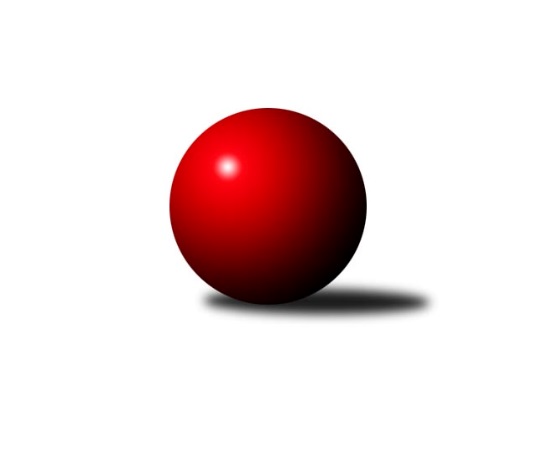 Č.6Ročník 2016/2017	22.10.2016Nejlepšího výkonu v tomto kole: 3489 dosáhlo družstvo: Spartak Rokytnice nad Jizerou3.KLM B 2016/2017Výsledky 6. kolaSouhrnný přehled výsledků:Spartak Rokytnice nad Jizerou	- TJ Lokomotiva Ústí n. L. 	5:3	3489:3477	11.5:12.5	22.10.TJ Sparta Kutná Hora	- TJ Sokol Tehovec 	2:6	3213:3317	8.0:16.0	22.10.TJ Lokomotiva Trutnov 	- TJ Teplice Letná	5:3	3274:3252	13.0:11.0	22.10.SK Žižkov Praha	- SKK Jičín B	7:1	3295:3113	16.5:7.5	22.10.KK Hvězda Trnovany B	- TJ Sokol Praha-Vršovice 	5:3	3211:2730	11.0:13.0	22.10.TJ Kuželky Česká Lípa 	- KK Konstruktiva Praha  B	7:1	3232:2994	15.0:9.0	22.10.Tabulka družstev:	1.	TJ Sokol Tehovec	6	6	0	0	34.0 : 14.0 	86.0 : 58.0 	 3325	12	2.	Spartak Rokytnice nad Jizerou	6	5	0	1	34.0 : 14.0 	84.5 : 59.5 	 3242	10	3.	TJ Kuželky Česká Lípa	6	5	0	1	34.0 : 14.0 	78.0 : 66.0 	 3223	10	4.	TJ Lokomotiva Trutnov	6	5	0	1	31.0 : 17.0 	82.0 : 62.0 	 3268	10	5.	SK Žižkov Praha	6	4	0	2	28.0 : 20.0 	85.5 : 58.5 	 3188	8	6.	TJ Lokomotiva Ústí n. L.	6	3	0	3	28.0 : 20.0 	81.0 : 63.0 	 3232	6	7.	TJ Teplice Letná	6	3	0	3	25.0 : 23.0 	68.0 : 76.0 	 3194	6	8.	KK Hvězda Trnovany B	6	2	0	4	20.0 : 28.0 	61.5 : 82.5 	 3116	4	9.	SKK Jičín B	6	1	0	5	16.0 : 32.0 	64.5 : 79.5 	 3280	2	10.	KK Konstruktiva Praha  B	6	1	0	5	13.0 : 35.0 	64.0 : 80.0 	 3174	2	11.	TJ Sparta Kutná Hora	6	1	0	5	13.0 : 35.0 	57.5 : 86.5 	 3196	2	12.	TJ Sokol Praha-Vršovice	6	0	0	6	12.0 : 36.0 	51.5 : 92.5 	 2923	0Podrobné výsledky kola:	 Spartak Rokytnice nad Jizerou	3489	5:3	3477	TJ Lokomotiva Ústí n. L. 	Slavomír Trepera	140 	 138 	 123 	148	549 	 1:3 	 609 	 158	169 	 146	136	Radek Jalovecký	Štěpán Kvapil	156 	 119 	 166 	135	576 	 2:2 	 560 	 129	145 	 145	141	Martin st. Zahálka st.	Zdeněk st. Novotný st.	143 	 172 	 145 	133	593 	 1.5:2.5 	 587 	 153	134 	 145	155	Jiří Šípek	Petr Janouch	138 	 126 	 144 	143	551 	 0:4 	 587 	 143	149 	 148	147	Milan Grejtovský	Petr Mařas	143 	 149 	 158 	164	614 	 3:1 	 600 	 146	147 	 149	158	Tomáš Vrána	Milan Valášek	159 	 134 	 149 	164	606 	 4:0 	 534 	 130	127 	 125	152	Josef Rohlena *1rozhodčí: střídání: *1 od 61. hodu Miroslav WedlichNejlepší výkon utkání: 614 - Petr Mařas	 TJ Sparta Kutná Hora	3213	2:6	3317	TJ Sokol Tehovec 	Dušan Hrčkulák	140 	 136 	 124 	135	535 	 0:4 	 595 	 143	141 	 154	157	Jaroslav Procházka	Michal Hrčkulák	136 	 130 	 155 	137	558 	 2:2 	 565 	 131	150 	 135	149	Martin Hrouda	Dalibor Mierva	116 	 134 	 128 	131	509 	 1:3 	 560 	 142	123 	 153	142	Jakub Šmidlík	Leoš Vobořil	140 	 126 	 142 	133	541 	 2:2 	 536 	 133	137 	 129	137	Martin Bílek	Vladimír Holý	119 	 137 	 127 	146	529 	 1:3 	 544 	 126	141 	 135	142	Petr Seidl	Petr Dus	150 	 117 	 147 	127	541 	 2:2 	 517 	 116	133 	 128	140	Petr Šmidlík *1rozhodčí: střídání: *1 od 61. hodu Jiří ŠťastnýNejlepší výkon utkání: 595 - Jaroslav Procházka	 TJ Lokomotiva Trutnov 	3274	5:3	3252	TJ Teplice Letná	Petr Holý	149 	 145 	 146 	138	578 	 4:0 	 519 	 148	138 	 121	112	David Bouša	Petr Kotek	144 	 126 	 130 	134	534 	 0.5:3.5 	 563 	 149	126 	 148	140	Jan Filip	Marek Žoudlík	149 	 141 	 118 	123	531 	 2:2 	 545 	 144	128 	 135	138	Luděk Gühl	David Ryzák	130 	 141 	 143 	138	552 	 2:2 	 542 	 125	148 	 125	144	Alexandr Trpišovský	Michal Vlček	120 	 130 	 137 	132	519 	 1:3 	 568 	 123	159 	 155	131	Jan Hybš	Roman Straka	144 	 130 	 144 	142	560 	 3.5:0.5 	 515 	 116	130 	 140	129	Lukáš Hanzlíkrozhodčí: Nejlepší výkon utkání: 578 - Petr Holý	 SK Žižkov Praha	3295	7:1	3113	SKK Jičín B	Petr Veverka	121 	 128 	 135 	114	498 	 1:3 	 498 	 125	129 	 116	128	Vladimír Pavlata	Jiří Zetek	147 	 146 	 118 	146	557 	 4:0 	 482 	 116	139 	 110	117	Petr Kolář	Josef Kašpar	162 	 128 	 129 	152	571 	 2:2 	 537 	 131	139 	 149	118	Martin Mazáček	Luboš Kocmich	152 	 136 	 133 	125	546 	 4:0 	 507 	 147	117 	 124	119	Tomáš Pavlata	František Rusín	143 	 137 	 144 	139	563 	 2.5:1.5 	 531 	 127	141 	 124	139	Jaroslav Kříž	Martin Beran	145 	 131 	 132 	152	560 	 3:1 	 558 	 141	158 	 112	147	Vladimír Řehákrozhodčí: Nejlepší výkon utkání: 571 - Josef Kašpar	 KK Hvězda Trnovany B	3211	5:3	2730	TJ Sokol Praha-Vršovice 	Petr Kubita *1	139 	 127 	 115 	114	495 	 1:3 	 535 	 129	142 	 129	135	Jiří Rejthárek	Petr Fabian	150 	 118 	 151 	122	541 	 2:2 	 528 	 127	138 	 137	126	Martin Šveda	Bohumil Navrátil	142 	 157 	 125 	142	566 	 2:2 	 555 	 134	123 	 151	147	Pavel Grygar	Radek Kandl	133 	 113 	 143 	117	506 	 2:2 	 540 	 129	111 	 167	133	Zbyněk Vilímovský	Vratislav Kubita	138 	 116 	 127 	135	516 	 0:4 	 568 	 148	140 	 136	144	Jiří Jabůrek	Martin Bergerhof	148 	 136 	 158 	145	587 	 4:0 	 4 	 	4 	 0		Martin Šmejkal *2rozhodčí: střídání: *1 od 91. hodu Ondřej Koblih, *2 po 1. hodu nikdo nevystřídalNejlepší výkon utkání: 587 - Martin Bergerhof	 TJ Kuželky Česká Lípa 	3232	7:1	2994	KK Konstruktiva Praha  B	Miroslav Malý	124 	 121 	 137 	128	510 	 1:3 	 540 	 134	140 	 134	132	Jaroslav st. Pleticha st.	Marek Kyzivát	136 	 120 	 140 	148	544 	 3:1 	 493 	 132	127 	 117	117	Václav Posejpal	Jiří Slabý	121 	 137 	 126 	140	524 	 2:2 	 489 	 122	141 	 109	117	Arnošt Nedbal	Josef Rubanický	150 	 132 	 142 	128	552 	 3:1 	 457 	 106	114 	 107	130	Miroslav Šnejdar st.	Vladimír Ludvík	138 	 130 	 128 	151	547 	 3:1 	 494 	 123	116 	 132	123	Jakub Hlava	Martin Najman	135 	 131 	 151 	138	555 	 3:1 	 521 	 126	136 	 136	123	Stanislav Veseckýrozhodčí: Nejlepší výkon utkání: 555 - Martin NajmanPořadí jednotlivců:	jméno hráče	družstvo	celkem	plné	dorážka	chyby	poměr kuž.	Maximum	1.	Jaroslav Procházka 	TJ Sokol Tehovec 	599.08	390.0	209.1	1.8	4/4	(614)	2.	Petr Mařas 	Spartak Rokytnice nad Jizerou	571.25	366.8	204.5	3.0	2/3	(614)	3.	Miroslav Malý 	TJ Kuželky Česká Lípa 	566.22	364.7	201.6	1.4	3/4	(599)	4.	Pavel Vymazal 	KK Konstruktiva Praha  B	564.75	362.3	202.5	2.8	4/5	(599)	5.	Roman Straka 	TJ Lokomotiva Trutnov 	561.92	384.9	177.0	2.2	4/4	(580)	6.	Martin Bergerhof 	KK Hvězda Trnovany B	561.50	391.5	170.0	7.5	2/3	(587)	7.	Josef Kašpar 	SK Žižkov Praha	559.17	362.8	196.3	1.7	2/2	(572)	8.	Martin Hrouda 	TJ Sokol Tehovec 	557.50	357.3	200.3	3.8	4/4	(595)	9.	Tomáš Vrána 	TJ Lokomotiva Ústí n. L. 	557.30	371.4	185.9	4.5	5/5	(600)	10.	Radek Jalovecký 	TJ Lokomotiva Ústí n. L. 	556.13	368.9	187.3	3.0	4/5	(609)	11.	Štěpán Kvapil 	Spartak Rokytnice nad Jizerou	555.00	370.4	184.6	2.6	2/3	(632)	12.	Jan Hybš 	TJ Teplice Letná	551.70	368.6	183.1	4.5	5/5	(598)	13.	Jaroslav Soukup 	SKK Jičín B	551.00	378.3	172.7	8.3	3/4	(567)	14.	Jiří Barbora 	TJ Sparta Kutná Hora	550.50	365.3	185.3	2.8	4/4	(581)	15.	Petr Fabian 	KK Hvězda Trnovany B	549.50	369.0	180.5	3.9	3/3	(601)	16.	Jaroslav Kříž 	SKK Jičín B	549.33	361.6	187.8	3.9	4/4	(576)	17.	Zdeněk st. Novotný  st.	Spartak Rokytnice nad Jizerou	548.67	368.7	180.0	3.1	3/3	(593)	18.	Marek Žoudlík 	TJ Lokomotiva Trutnov 	548.58	361.3	187.3	4.3	4/4	(580)	19.	Martin Mazáček 	SKK Jičín B	548.58	367.1	181.5	4.2	4/4	(564)	20.	Milan Grejtovský 	TJ Lokomotiva Ústí n. L. 	548.50	355.4	193.1	2.9	4/5	(612)	21.	Vladimír Pavlata 	SKK Jičín B	548.17	369.5	178.7	7.6	4/4	(579)	22.	Petr Seidl 	TJ Sokol Tehovec 	547.89	371.2	176.7	6.9	3/4	(567)	23.	Dušan Hrčkulák 	TJ Sparta Kutná Hora	547.78	364.1	183.7	5.0	3/4	(564)	24.	Michal Vlček 	TJ Lokomotiva Trutnov 	546.00	354.0	192.0	3.7	3/4	(577)	25.	Martin Bílek 	TJ Sokol Tehovec 	544.33	360.5	183.8	3.2	3/4	(558)	26.	Vladimír Ludvík 	TJ Kuželky Česká Lípa 	543.08	363.3	179.8	3.0	4/4	(573)	27.	Michal Hrčkulák 	TJ Sparta Kutná Hora	542.67	374.0	168.7	5.7	4/4	(561)	28.	Josef Rubanický 	TJ Kuželky Česká Lípa 	542.08	355.7	186.4	4.1	4/4	(572)	29.	Jiří Šípek 	TJ Lokomotiva Ústí n. L. 	541.30	362.3	179.0	4.1	5/5	(587)	30.	Milan Valášek 	Spartak Rokytnice nad Jizerou	541.11	351.2	189.9	2.2	3/3	(606)	31.	Martin st. Zahálka  st.	TJ Lokomotiva Ústí n. L. 	539.50	360.7	178.8	6.2	5/5	(620)	32.	Slavomír Trepera 	Spartak Rokytnice nad Jizerou	539.33	353.0	186.3	4.3	3/3	(551)	33.	Jan Filip 	TJ Teplice Letná	538.70	360.9	177.8	5.8	5/5	(571)	34.	Tomáš Pavlata 	SKK Jičín B	537.11	377.2	159.9	6.1	3/4	(583)	35.	Tomáš Ryšavý 	TJ Lokomotiva Trutnov 	536.67	356.7	180.0	4.7	3/4	(555)	36.	Vladimír Holý 	TJ Sparta Kutná Hora	536.17	364.2	172.0	4.3	4/4	(563)	37.	Martin Najman 	TJ Kuželky Česká Lípa 	535.58	356.5	179.1	3.7	4/4	(563)	38.	Petr Janouch 	Spartak Rokytnice nad Jizerou	534.25	363.4	170.8	5.8	3/3	(609)	39.	František Rusín 	SK Žižkov Praha	533.30	361.4	171.9	3.5	2/2	(563)	40.	Alexandr Trpišovský 	TJ Teplice Letná	533.00	358.4	174.6	4.5	4/5	(546)	41.	Jiří Zetek 	SK Žižkov Praha	532.70	346.9	185.8	3.5	2/2	(564)	42.	Pavel Grygar 	TJ Sokol Praha-Vršovice 	532.38	359.3	173.1	6.1	4/4	(555)	43.	Bohumil Navrátil 	KK Hvězda Trnovany B	531.63	345.8	185.9	3.5	2/3	(566)	44.	Václav Posejpal 	KK Konstruktiva Praha  B	531.50	361.9	169.6	4.1	5/5	(559)	45.	Martin Beran 	SK Žižkov Praha	531.00	361.4	169.6	4.4	2/2	(560)	46.	Marek Plšek 	TJ Lokomotiva Trutnov 	530.75	359.0	171.8	4.3	4/4	(554)	47.	Jiří Jabůrek 	TJ Sokol Praha-Vršovice 	530.67	353.7	177.0	5.7	3/4	(568)	48.	Stanislav Schuh 	SK Žižkov Praha	530.25	350.6	179.6	3.9	2/2	(551)	49.	Lukáš Hanzlík 	TJ Teplice Letná	527.90	355.8	172.1	4.7	5/5	(555)	50.	David Bouša 	TJ Teplice Letná	527.70	351.8	175.9	5.6	5/5	(557)	51.	Stanislav Vesecký 	KK Konstruktiva Praha  B	527.30	367.5	159.8	6.7	5/5	(565)	52.	Petr Kotek 	TJ Lokomotiva Trutnov 	526.83	362.7	164.2	9.2	3/4	(538)	53.	Petr Steinz 	TJ Kuželky Česká Lípa 	526.63	350.4	176.3	5.4	4/4	(541)	54.	Jakub Hlava 	KK Konstruktiva Praha  B	525.80	360.8	165.0	6.8	5/5	(563)	55.	Luděk Gühl 	TJ Teplice Letná	524.80	351.6	173.2	7.9	5/5	(545)	56.	Marek Kyzivát 	TJ Kuželky Česká Lípa 	523.33	354.2	169.1	3.9	3/4	(544)	57.	Arnošt Nedbal 	KK Konstruktiva Praha  B	522.50	362.4	160.1	8.6	4/5	(553)	58.	Jan Mařas 	Spartak Rokytnice nad Jizerou	522.33	352.8	169.6	7.9	3/3	(589)	59.	Radek Kandl 	KK Hvězda Trnovany B	521.88	361.4	160.5	6.4	2/3	(550)	60.	Jaroslav st. Pleticha  st.	KK Konstruktiva Praha  B	521.75	356.6	165.1	7.5	4/5	(557)	61.	Dalibor Mierva 	TJ Sparta Kutná Hora	521.08	355.3	165.8	4.4	4/4	(558)	62.	Zbyněk Vilímovský 	TJ Sokol Praha-Vršovice 	520.67	347.3	173.3	6.3	4/4	(540)	63.	Vratislav Kubita 	KK Hvězda Trnovany B	519.33	355.3	164.1	5.6	3/3	(562)	64.	Jiří Rejthárek 	TJ Sokol Praha-Vršovice 	517.67	360.2	157.5	7.8	4/4	(541)	65.	Petr Kubita 	KK Hvězda Trnovany B	515.89	353.8	162.1	6.1	3/3	(571)	66.	Luboš Kocmich 	SK Žižkov Praha	512.38	353.3	159.1	7.3	2/2	(546)	67.	Martin Šveda 	TJ Sokol Praha-Vršovice 	509.25	354.6	154.6	7.9	4/4	(528)	68.	Petr Dus 	TJ Sparta Kutná Hora	493.11	337.1	156.0	10.2	3/4	(541)		Petr Holý 	TJ Lokomotiva Trutnov 	567.00	374.0	193.0	1.5	1/4	(578)		Jiří Kapucián 	SKK Jičín B	567.00	407.0	160.0	4.0	1/4	(567)		Petr Šmidlík 	TJ Sokol Tehovec 	563.50	375.8	187.8	4.0	2/4	(569)		Jan Pašek  ml.	Spartak Rokytnice nad Jizerou	562.33	387.3	175.0	4.0	1/3	(574)		Vladimír Řehák 	SKK Jičín B	562.17	368.3	193.8	3.3	2/4	(622)		Jakub Šmidlík 	TJ Sokol Tehovec 	551.50	367.3	184.3	1.5	2/4	(560)		Roman Bureš 	SKK Jičín B	550.00	356.0	194.0	4.0	1/4	(550)		Miroslav Kužel 	TJ Lokomotiva Trutnov 	541.50	363.8	177.8	7.3	2/4	(565)		David Ryzák 	TJ Lokomotiva Trutnov 	541.00	367.8	173.3	7.0	2/4	(557)		Leoš Vobořil 	TJ Sparta Kutná Hora	541.00	368.0	173.0	5.0	2/4	(541)		Josef Rohlena 	TJ Lokomotiva Ústí n. L. 	537.50	359.5	178.0	5.0	2/5	(565)		Miroslav Wedlich 	TJ Lokomotiva Ústí n. L. 	534.00	363.5	170.5	5.0	2/5	(569)		Aleš Kotek 	TJ Lokomotiva Trutnov 	531.00	352.0	179.0	6.0	1/4	(531)		Jiří Šťastný 	TJ Sokol Tehovec 	529.50	368.8	160.8	4.0	2/4	(548)		Petr Kolář 	SKK Jičín B	529.00	364.0	165.0	10.5	2/4	(576)		Ondřej Koblih 	KK Hvězda Trnovany B	526.00	357.5	168.5	8.0	1/3	(526)		Jiří Slabý 	TJ Kuželky Česká Lípa 	525.50	346.5	179.0	4.5	2/4	(527)		David Novák 	TJ Sokol Tehovec 	523.50	353.5	170.0	6.0	2/4	(538)		Jiří Halfar 	TJ Sparta Kutná Hora	523.00	369.0	154.0	11.0	1/4	(523)		Tomáš Jelínek 	TJ Sparta Kutná Hora	521.00	355.0	166.0	9.0	1/4	(521)		Petr Veverka 	SK Žižkov Praha	516.00	366.8	149.3	8.0	1/2	(531)		Petr Petřík 	KK Hvězda Trnovany B	514.00	351.0	163.0	9.0	1/3	(514)		Miroslav Šnejdar  st.	KK Konstruktiva Praha  B	504.33	344.7	159.7	7.7	3/5	(554)		Štěpán Kunc 	TJ Lokomotiva Ústí n. L. 	491.00	328.0	163.0	8.0	1/5	(491)		Josef Jiřínský 	TJ Teplice Letná	484.00	345.0	139.0	7.0	1/5	(484)		Antonín Krejza 	TJ Sokol Praha-Vršovice 	474.33	332.7	141.7	10.7	2/4	(489)		Martin Šmejkal 	TJ Sokol Praha-Vršovice 	460.50	324.5	136.0	13.0	2/4	(493)		Karel Holada 	TJ Sokol Praha-Vršovice 	425.67	319.3	106.3	20.7	1/4	(436)Sportovně technické informace:Starty náhradníků:registrační číslo	jméno a příjmení 	datum startu 	družstvo	číslo startu4270	Radek Jalovecký	22.10.2016	TJ Lokomotiva Ústí n. L. 	6x16026	Petr Fabian	22.10.2016	KK Hvězda Trnovany B	7x
Hráči dopsaní na soupisku:registrační číslo	jméno a příjmení 	datum startu 	družstvo	Program dalšího kola:7. kolo5.11.2016	so	9:00	TJ Sparta Kutná Hora - SKK Jičín B	5.11.2016	so	10:00	TJ Lokomotiva Trutnov  - KK Konstruktiva Praha  B	5.11.2016	so	10:00	TJ Sokol Tehovec  - TJ Sokol Praha-Vršovice 	5.11.2016	so	13:30	SK Žižkov Praha - TJ Lokomotiva Ústí n. L. 	5.11.2016	so	14:00	KK Hvězda Trnovany B - TJ Teplice Letná	5.11.2016	so	15:30	TJ Kuželky Česká Lípa  - Spartak Rokytnice nad Jizerou	Nejlepší šestka kola - absolutněNejlepší šestka kola - absolutněNejlepší šestka kola - absolutněNejlepší šestka kola - absolutněNejlepší šestka kola - dle průměru kuželenNejlepší šestka kola - dle průměru kuželenNejlepší šestka kola - dle průměru kuželenNejlepší šestka kola - dle průměru kuželenNejlepší šestka kola - dle průměru kuželenPočetJménoNázev týmuVýkonPočetJménoNázev týmuPrůměr (%)Výkon2xPetr MařasSpartak Rokytni6141xJosef KašparŽižkov110.135713xRadek JaloveckýÚstí n/L.6096xJaroslav ProcházkaTehovec109.555952xMilan ValášekSpartak Rokytni6062xFrantišek RusínŽižkov108.595632xTomáš VránaÚstí n/L.6001xPetr HolýTrutnov108.475786xJaroslav ProcházkaTehovec5951xMartin BeranŽižkov108.015602xZdeněk st. Novotný st.Spartak Rokytni5931xMartin NajmanČ. Lípa107.68555